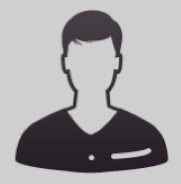 http://mariocorchi_33.MiCVweb.comObjetivo Profesional[ Escribir Objetivo profesional ]Experienciag4s 1/2000-2/2014-- Selecciona -- ((Seleccionar))  chofer de transporte experiencia  de chofer de camiones y habilitacion de cargas peligrosas  Formación´perito  mercantil 12/1987BUP / COU (Bachillerato) / Secundaria . Administración y Dirección de Empresas humberto de paolis. mendozaHABILIDADES/CAPACIDADESFormación ComplementariaIdiomasInformáticaInformación adicional